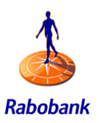 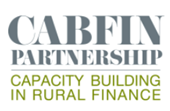 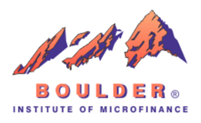 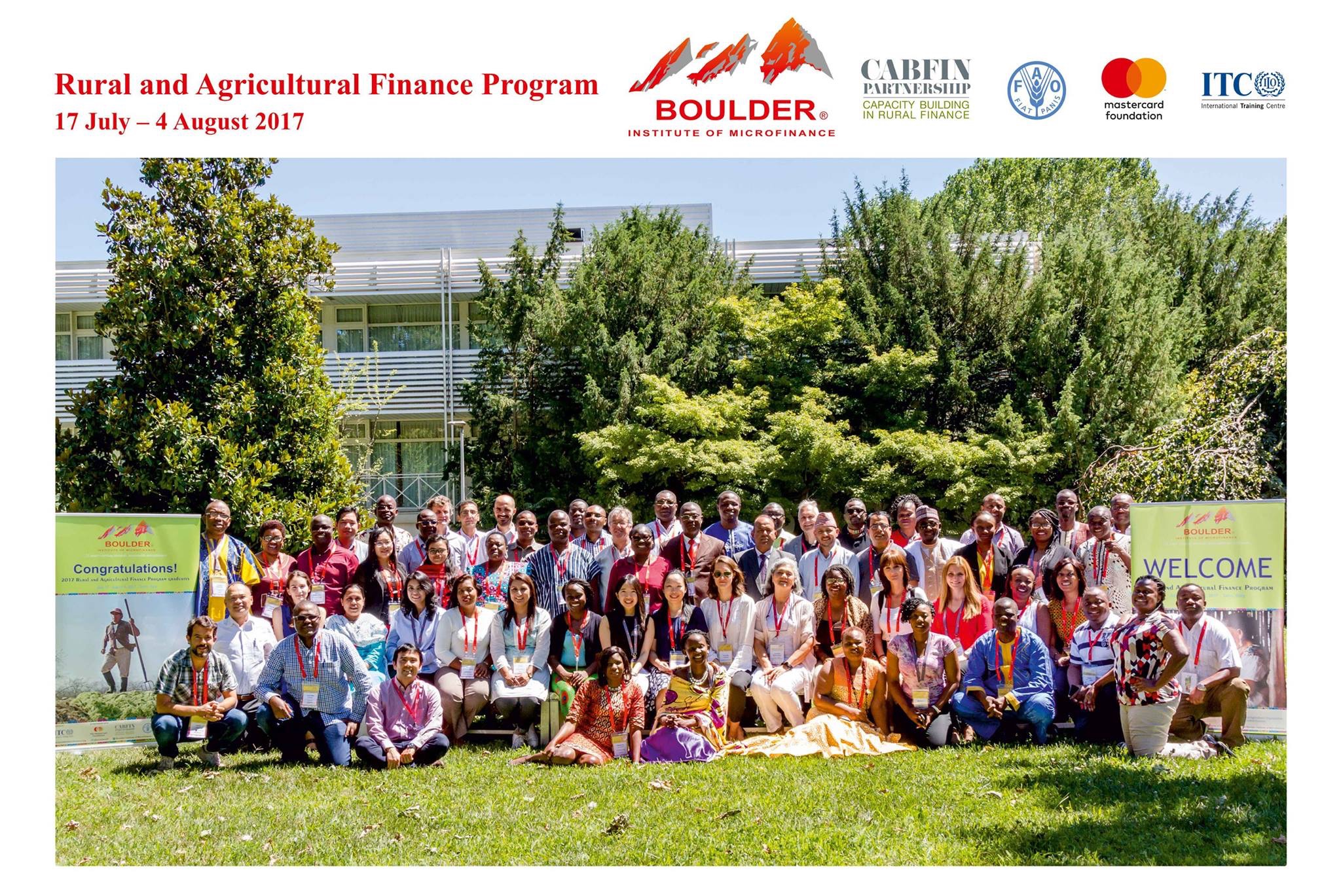 The Boulder Rural and Agricultural Finance Program (RAFP) is a highly specialized training program developed by the Boulder Institute of Microfinance with the support of the CABFIN partners and the Rabobank Foundation. It offers an immersive overview of cutting-edge concepts, methodologies and tools for rural and agricultural finance targeting rural finance practitioners, policy-makers, support institutions, NGOs and development agencies.This 2-week immersion program is facilitated by renowned experts in rural and agricultural finance from IFAD, FAO, World Bank, GIZ and WOCCU among others. The program includes a daily Master Class discussing key issues in rural and agricultural finance, complemented by elective courses covering a broad range of topics including agricultural value chain finance; portfolio and risk management; agricultural loan appraisal; and agricultural insurance, as well as a field visit on Saturday. For more information and to review the course offerings and faculty, please click here. 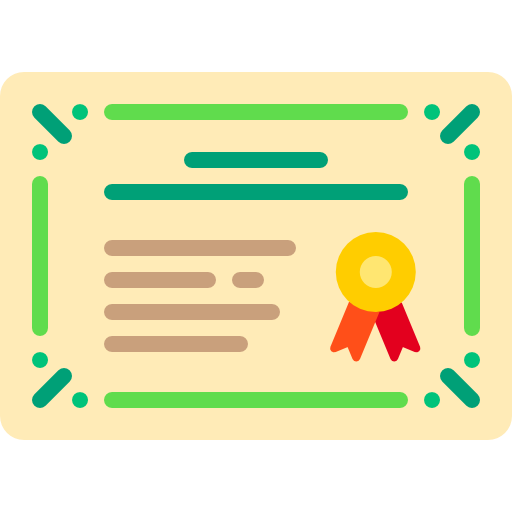 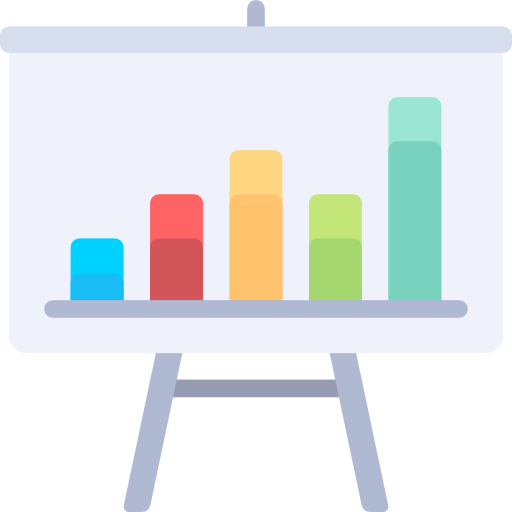 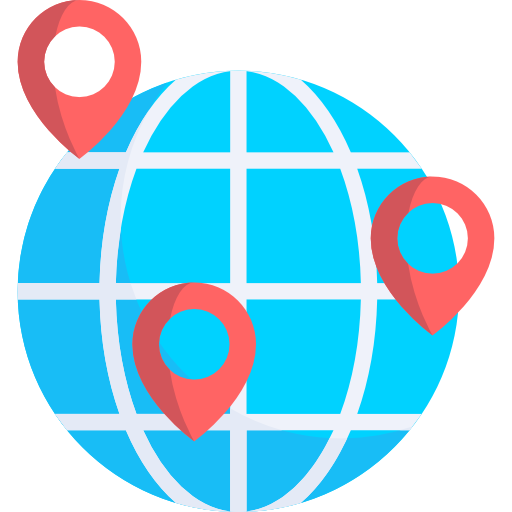 